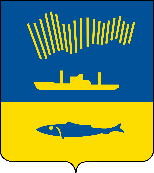 АДМИНИСТРАЦИЯ ГОРОДА МУРМАНСКАП О С Т А Н О В Л Е Н И Е                                                                                                                    № В соответствии с Федеральным законом от 06.10.2003 № 131-ФЗ                      «Об общих принципах организации местного самоуправления в Российской Федерации», Уставом муниципального образования городской округ город-герой Мурманск п о с т а н о в л я ю: 1. Внести в постановление администрации города Мурманска                                 от 27.03.2014 № 844 «Об утверждении административного регламента предоставления муниципальной услуги «Предоставление многодетным семьям социальных выплат на строительство жилья на предоставленных на безвозмездной основе земельных участках» (в ред. постановлений от 10.02.2016 № 325, от 08.09.2016 № 2693, от 27.12.2016 № 3971, от 29.05.2018 № 1537,                        от 06.06.2018 № 1674, от 27.08.2018 № 2793, от 29.03.2019 № 1152,                                  от 19.10.2020 № 2390 (далее – постановление) следующие изменения:- в пункте 5 слова «заместителя главы администрации города Мурманска Изотова А.В.» заменить словами «заместителя главы администрации города Мурманска - председателя комитета по развитию городского хозяйства                           Гутнова А.В.».2. Внести в приложение к постановлению следующие изменения:2.1. Второй абзац пункта 1.1.2 подраздела 1.1 раздела 1 изложить в следующей редакции:«Социальная выплата предоставляется в виде единовременной денежной выплаты на погашение фактических затрат, понесенных при приобретении основных строительных материалов (в соответствии с перечнем согласно приложению № 1 к порядку предоставления многодетным семьям социальных выплат на строительство жилья на предоставленных на безвозмездной основе земельных участках, утвержденному постановлением администрации города Мурманска от 31.01.2019 № 322 (далее - Порядок)), необходимых для строительства жилого дома, за счет средств бюджета Мурманской области и бюджета муниципального образования город Мурманск.».2.2. В пункте 1.3.2 подраздела 1.3 раздела 1 слова «комитета градостроительства и территориального развития» заменить словами «комитета территориального развития и строительства».2.3. В шестом абзаце пункта 2.2.2 подраздела 2.2 раздела 2 слова «подпрограммы «Обеспечение жильем молодых и многодетных семей города Мурманска» на 2018 - 2024 годы муниципальной программы города Мурманска «Управление имуществом и жилищная политика» на 2018 - 2024 годы» заменить словами «муниципальной программы города Мурманска «Жилищная политика» на 2023 - 2028 годы, утвержденной постановлением администрации города Мурманска от 14.11.2022 № 3532;».2.4. В подпункте р) пункта 2.6.2 подраздела 2.6 раздела 2 слова «в рамках реализации подпрограммы «Обеспечение жильем молодых и многодетных семей города Мурманска» на 2018 - 2024 годы муниципальной программы города Мурманска «Управление имуществом и жилищная политика» на 2018 - 2024 годы» заменить словами «в рамках реализации долгосрочной целевой программы «Обеспечение жильем молодых и многодетных семей города Мурманска» на 2011 - 2015 годы, подпрограммы «Обеспечение жильем молодых и многодетных семей города Мурманска» муниципальной программы» города Мурманска «Управление имуществом и жилищная политика», начиная с 01.01.2014, муниципальной программы города Мурманска «Жилищная политика» на 2023 - 2028 годы».2.5. Четвертый абзац пункта 2.5.1 подраздела 2.2 раздела 2 изложить в новой редакции:«- постановлением Правительства Мурманской области от 13.11.2020                        № 795-ПП «О государственной программе Мурманской области «Комфортное жилье и городская среда»3.2.6 Сноску 3 изложить в новой редакции:«3 «Электронный бюллетень Правительства Мурманской области» http://www.gov-murman.ru, 19.11.2020.».2.7. Седьмой абзац пункта 2.5.1 подраздела 2.2 раздела 2 изложить в новой редакции:«- постановлением администрации города Мурманска от 14.11.2022                          № 3531 «Об утверждении муниципальной программы города Мурманска «Градостроительная политика» на 2023 - 2028 годы»6».2.8. Сноску 7 изложить в новой редакции:«7 «Вечерний Мурманск», спецвыпуск № 424, 23.11.2022, с. 6-11.».2.9. Пункт 2.7.2 подраздела 2.7 раздела 2 дополнить новым восьмым абзацем следующего содержания:«- отсутствие доведенных бюджетных ассигнований муниципальному образованию город Мурманск из бюджета Мурманской области на соответствующий финансовый год.».2.10. В приложении № 1 к административному регламенту слова «комитета градостроительства и территориального развития» заменить словами «комитета территориального развития и строительства».3. Отделу информационно-технического обеспечения и защиты информации администрации города Мурманска (Кузьмин А.Н.) разместить настоящее постановлениена официальном сайте администрации города Мурманска в сети Интернет. 4. Редакции газеты «Вечерний Мурманск» (Сирица Д.В.) опубликовать настоящее постановление.5. Настоящее постановление вступает в силу со дня официального опубликования.6. Контроль за выполнением настоящего постановления возложить на  заместителя главы администрации города Мурманска – председателя комитета по развитию городского хозяйства Гутнова А.В..Глава администрации города Мурманска                                                                   Ю.В. Сердечкин